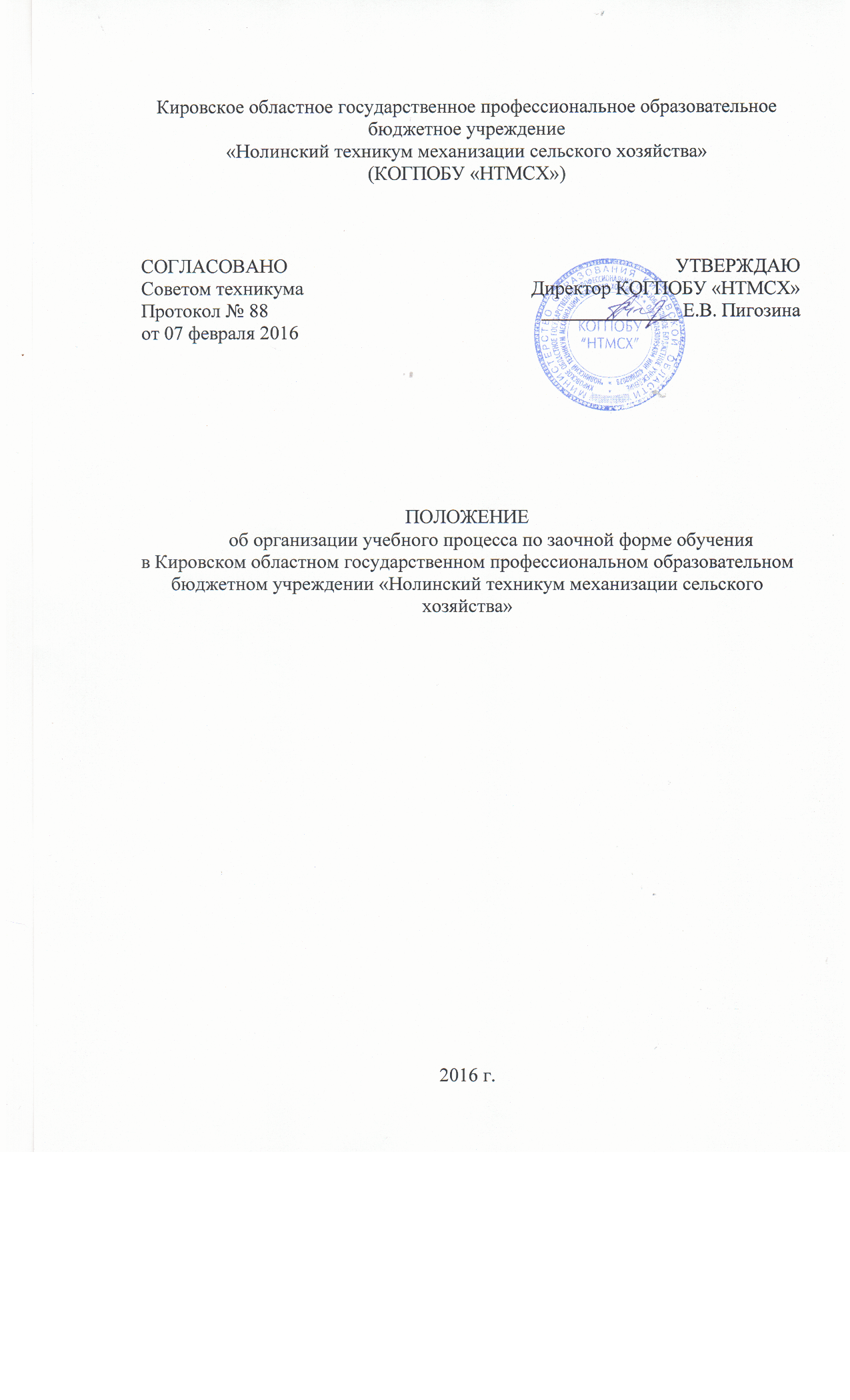 	Настоящее Положение создано на основании Федерального закона «Об образовании в Российской федерации», приказа Министерства образования и науки Российской Федерации от 14 июня 2013 года N 464 «Об утверждении Порядка организации и осуществления образовательной деятельности по образовательным программам среднего профессионального образования», Методических рекомендаций Министерства образования и науки РФ от 20 июля 2015 г. № 06-846 по организации учебного процесса по очно-заочной и заочной формам обучения в образовательных организациях, реализующих основные профессиональные образовательные программы среднего профессионального образования.	Положение регулирует организацию и осуществление образовательной деятельности по образовательным программам среднего профессионального образования по заочной форме обучения.1. Общие положения1.1. Обучение в КОГПОБУ «НТМСХ» реализуется в очной, очно-заочной или заочной формах с учетом потребностей и возможностей личности и в зависимости от объема обязательных занятий педагогического работника с обучающимися.1.2. Заочная формы обучения позволяют сочетать получение образования с профессиональной трудовой деятельностью обучающегося.1.2.Заочная форма - форма обучения сочетает в себе черты самостоятельной подготовки и очного обучения и характеризуется этапностью.На первом этапе обучающийся осваивает базовые знания, умения, компетенции путем изучения учебно-методической литературы и иных информационных ресурсов (установочная сессия), на втором - преподаватель проводит проверку освоенного обучающимся материала. Эти этапы, как правило, определяются в соответствии с графиком учебного процесса образовательной программы.1.3. Допускается сочетание различных форм обучения и форм получения образования. Обучающийся имеет право на обучение по индивидуальному учебному плану.1.4. Сроки получения среднего профессионального образования в зависимости по заочной форме обучения  установлены ФГОС по конкретным профессиям, специальностям среднего профессионального образования.Для лиц, имеющих профессиональное образование, профессиональную подготовку или стаж практической работы по профилю специальности, профессии, а также по родственной специальности, профессии, продолжительность обучения может быть изменена (уменьшена) при обязательном выполнении требований ФГОС. В этом случае образовательная организация разрабатывает индивидуальные учебные планы как для отдельных обучающихся, так и для всей учебной группы в целом, если все входящие в группу обучающиеся характеризуются схожими входными общими и профессиональными компетенциями (далее – ОК и ПК соответственно), определяемыми образовательной организацией самостоятельно на основе входного контроля.1.5. Прием на обучение по заочной форме на образовательные программы среднего профессионального образования осуществляется на общедоступной основе в соответствии с Порядком приема на обучение по образовательным программам среднего профессионального образования, утвержденным приказом Министерства образования и науки Российской Федерации от 23 января 2014 г. № 36.2. Формирование рабочего учебного плана образовательной организации, реализующей образовательные программы среднего профессионального образования при заочной форме обучения2.1. Учебный план образовательной организации регламентирует порядок реализации и является составной частью образовательной программы среднего профессионального образования.Образовательная организация разрабатывает учебный план по заочной форме обучения самостоятельно на основе:- ФГОС по программам среднего профессионального образования;- примерных программ учебных дисциплин и профессиональных модулей (далее - ПМ);- рабочих программ учебных дисциплин, профессиональных модулей, учебной и производственной практики.2.2. Учебный план по заочной форме обучения определяет следующие характеристики образовательной программы среднего профессионального образования:- подлежащие освоению ОК и ПК;- объемы учебной нагрузки в целом, по годам обучения и по семестрам;- перечень, последовательность изучения и объемы учебной нагрузки по видам учебных занятий по учебным дисциплинам, ПМ и их составляющим междисциплинарным курсам, учебной и производственной практике;- сроки прохождения и продолжительность преддипломной практики;- распределение по годам обучения и семестрам различных форм промежуточной аттестации по учебным дисциплинам, ПМ (и их составляющим);- формы государственной итоговой аттестации (далее - ГИА) (обязательные и предусмотренные образовательной организацией), объемы времени, отведенные на подготовку и защиту выпускной квалификационной работы в рамках государственной итоговой аттестации;- объем каникул по годам обучения.При формировании учебного плана необходимо учитывать следующие нормы:- максимальный объем учебной нагрузки обучающихся независимо от формы получения образования составляет 54 академических часа в неделю, включая все виды аудиторной и внеаудиторной учебной нагрузки;- максимальный объем аудиторной учебной нагрузки обучающихся при освоении образовательной программы СПО в заочной форме составляет, как правило, не менее 160 часов;- в максимальный объем аудиторной учебной нагрузки при заочной форме обучения не входят учебная и производственная практика в составе ПМ, реализуемые обучающимися самостоятельно с представлением и последующей защитой отчета. Рекомендуется заключение договоров, соглашений о сотрудничестве с предприятием, на котором работает обучающийся, а также предоставление обучающемуся со стороны предприятия справок, сертификатов, иных документов, подтверждающих его ОК и ПК по выбранной специальности, профессии и(или) документа-подтверждения имеющейся у него рабочей профессии, освоенной в рамках образовательной программы при получении среднего профессионального образования или входе предшествующей профессиональной деятельности;- наименование дисциплин и их группирование по циклам должно быть идентично учебным планам для очного обучения, причем объем часов дисциплин и междисциплинарных курсов может составлять до 70 и 30% от объема часов очной формы обучения для заочной форме соответственно. Дисциплина «Иностранный язык» реализуется в течение всего периода обучения; по дисциплине «Физическая культура» предусматриваются занятия в объеме не менее двух часов, которые проводятся как установочные. По указанным дисциплинам допускается формирование индивидуального учебного плана;- выполнение курсовой работы (проекта) рассматривается как вид учебной деятельности по дисциплине (дисциплинам) профессионального цикла и(или) ПМ (модулям) профессионального цикла и реализуется в пределах времени, отведенного на ее (их) изучение и в объеме, предусмотренном рабочим учебным планом для очной формы обучения;- в графике учебного процесса рабочего учебного плана фиксируется только производственная практика и преддипломная практика (для программ подготовки специалистов среднего звена), а в разделе «Производственная практика» рабочего учебного плана - все виды практики, предусмотренные ФГОС по конкретным программам освоения в рамках среднего профессионального образования.2.4. Образовательная организация применительно к конкретным условиям самостоятельно разрабатывает графики учебного процесса и определяет количество часов, отводимое на изучение дисциплин, исходя из специфики специальности/профессии и обучаемого контингента.2.5. При формировании учебного плана объем времени вариативной части может быть использован на увеличение объема времени, отведенного на дисциплины и модули обязательной части, в том числе для освоения дополнительных ОК и ПК, получения дополнительных умений и знаний, компетенций, или на введение новых дисциплин, междисциплинарных курсов и ПМ в соответствии с потребностями работодателей, потребностями и возможностями обучающихся и спецификой деятельности образовательной организации, а также для процедуры проведения входного контроля в случае формирования индивидуального учебного плана.2.6. Учебный план должен включать: график учебного процесса; сводные данные по бюджету времени; план учебного процесса.3. Организация и проведение учебного процесса по заочной форме обучения3.1. В образовательных организациях начало учебного года по заочной форме обучения может переноситься на более поздние сроки. Окончание учебного года определяется рабочим учебным планом по конкретным программам освоения в рамках получения среднего профессионального образования для заочной формы обучения (далее - рабочий учебный план), который разрабатывается образовательной организацией.3.2. Общая продолжительность экзаменационных (лабораторно-экзаменационных) сессий в учебном году устанавливается для заочной формы обучения на 1-м и 2-м курсах - не более 30 календарных дней, на последующих курсах - не более 40 календарных дней.3.3. Продолжительность обязательных учебных (аудиторных) занятий при заочной форме не должна, как правило, превышать 8 часов в день.3.3.1. Годовой бюджет времени при заочной форме обучения распределяется, как правило, следующим образом (кроме последнего курса): каникулы - 9 недель, сессия - 4 или 6 недель в зависимости от курса, самостоятельное изучение учебного материала - остальное время. На последнем курсе бюджет времени распределяется следующим образом: сессия - 6 недель, преддипломная практика - 4 недели, государственная итоговая аттестация (ГИА) - 4 или 8 недель в зависимости от вида ГИА, самостоятельное изучение учебного материала - остальное время.3.3.2. При заочной форме обучения осуществляются следующие виды учебной деятельности: обзорные и установочные занятия, включая лекции, практические и лабораторные занятия, курсовые работы (проекты) для программ подготовки специалистов среднего звена, консультации, производственная практика, а также могут проводиться другие виды учебной деятельности.3.3.3. Основной формой организации образовательного процесса в образовательных организациях при заочной форме обучения является лабораторно-экзаменационная сессия, включающая в себя весь комплекс лабораторно-практических работ, теоретического обучения и оценочных мероприятий (промежуточная и итоговая аттестация) (далее - сессия), периодичность и сроки проведения сессии устанавливаются в графике учебного процесса рабочего учебного плана по конкретным программам освоения в рамках получения среднего профессионального образования.3.3.4. Сессия обеспечивает управление учебной деятельностью обучающегося заочной формы обучения и проводится с целью определения:- уровня освоения теоретических знаний по дисциплине или ряду дисциплин, МДК и ПМ;- сформированности ОК и ПК;- умений применять полученные теоретические знания при решении практических задач и выполнении лабораторных и практических работ;- наличия умений самостоятельной работы с учебной литературой и иными информационными ресурсами, учебно-методическими материалами.Сессия, в пределах отводимой на нее общей продолжительности времени, может быть разделена на несколько частей (периодов сессии) исходя из особенностей работы образовательной организации и контингента обучающихся.3.3.5. Образовательная организация может проводить установочные занятия в начале каждого курса. Продолжительность установочных занятий определяется образовательной организацией, а отводимое на них время включается в общую продолжительность сессии на данном курсе. При необходимости образовательная организация может проводить установочные занятия по учебным дисциплинам и профессиональным модулям, изучение которых предусмотрено учебным планом на следующем курсе. Для обучающихся первого года обучения за счет времени, отводимого на консультации, могут проводиться установочные занятия по основам самостоятельной работы.3.4. При заочной форме обучения оценка качества освоения образовательной программы среднего профессионального образования включает текущий контроль успеваемости, промежуточную аттестацию и ГИА обучающихся и, при необходимости, входной контроль.3.5. Текущий контроль успеваемости представляет собой контроль освоения программного материала учебных дисциплин, МДК, ПМ. Для оценки персональных достижений обучающихся требованиям соответствующей ОПОП создаются фонды оценочных средств, позволяющие оценить знания, умения и освоенные ОК и ПК. Результаты текущего контроля успеваемости заносятся в журналы учебных занятий.3.6. Промежуточная аттестация обучающихся обеспечивает оперативное управление учебной деятельностью обучающихся и ее корректировку и проводится с целью определения соответствия уровня и качества подготовки обучающегося требованиям к результатам освоения образовательной программы, наличия умений самостоятельной работы.Образовательная организация самостоятельна в выборе оценок, формы, порядка и периодичности промежуточной аттестации обучающихся.Промежуточная аттестация может проводиться в форме: экзамена, комплексного экзамена по двум или нескольким дисциплинам и(или) междисциплинарным курсам, ПМ (модулям); зачета, итоговой письменной классной (аудиторной) контрольной работы, курсовой работы (проекта).Количество экзаменов в учебном году должно быть не более восьми, а количество зачетов - 10 (без учета зачетов по физической культуре). В день проведения экзамена не должны планироваться другие виды учебной деятельности.К экзамену по учебной дисциплине, междисциплинарному курсу, к комплексному экзамену допускаются обучающиеся, полностью выполнившие все установленные лабораторные и практические работы, курсовые работы (проекты) и имеющие положительную оценку по результатам текущего контроля успеваемости, и в случае заочной формы обучения - сдавшие все домашние контрольные работы.К экзамену по ПМ допускаются обучающиеся, успешно прошедшие аттестацию (экзамены и[или] зачеты) по междисциплинарным курсам, а также прошедшие практику в рамках данного модуля.Зачет по учебной дисциплине, междисциплинарному курсу, подготовка и защита курсовой работы (проекта) проводятся за счет объема времени, отводимого на изучение учебной дисциплины, междисциплинарного курса.По дисциплинам, по которым не предусмотрены экзамены, зачеты и курсовые работы (проекты), проводится итоговая письменная аудиторная контрольная работа за счет времени, отводимого на изучение данных дисциплин. На ее проведение отводится не более трех учебных часов на группу. На проверку трех работ предусматривается один час.Результаты промежуточной аттестации заносятся в предусмотренные образовательной организацией документы (ведомости, журналы, базы данных и др.)Форма промежуточной аттестации отражается в рабочем учебном плане. Основания для выбора форм промежуточной аттестации и иные особенности должны быть отражены в учебном плане.Входной контроль проводится в случае формирования индивидуального учебного плана за счет времени, отведенного на вариативную часть. Для оценки персональных достижений обучающихся требованиям соответствующей ОПОП создаются фонды оценочных средств, позволяющие оценить имеющие у обучающегося знания, умения и освоенные ОК и ПК и позволяющие сформировать индивидуальный учебный план. Процедура организации и проведения входного контроля определяется локальным нормативным актом образовательной организации.3.7. В межсессионный период обучающимися по заочной форме обучения выполняются домашние контрольные работы, количество которых в учебном году не более десяти, а по отдельной дисциплине, МДК, ПМ - не более двух.Домашние контрольные работы подлежат обязательному рецензированию. По согласованию с образовательной организацией выполнение домашних контрольных работ и их рецензирование может выполняться с использованием всех доступных современных информационных технологий.На рецензирование контрольных работ по дисциплинам циклов: общеобразовательного, общегуманитарного и социально-экономического, математического и общего естественнонаучного, профессионального (общепрофессиональные) отводится 0,5 академического часа; по профессиональному циклу, включая общепрофессиональные дисциплины, ПМ и междисциплинарные курсы - 0,75 академического часа.Каждая контрольная работа проверяется преподавателем в срок не более семи дней. Общий срок нахождения домашней контрольной работы в образовательной организации не должен превышать двух недель. Результаты проверки фиксируются в журнале учета домашних контрольных работ и в учебной карточке обучающегося.По зачтенным работам преподаватель может проводить собеседование для выяснения возникших при рецензировании вопросов. Дополнительная оплата за собеседование не предусматривается.Незачтенные контрольные работы подлежат повторному выполнению на основе развернутой рецензии. Рецензирование повторно выполненной контрольной работы и оплата за повторное рецензирование проводятся в общем порядке, регулируемом локальными актами образовательной организации.Образовательная организация имеет право разрешить прием на рецензирование домашних контрольных работ, выполненных за пределами установленных графиком учебного процесса сроков, в том числе и в период сессии. В этом случае вместо рецензирования домашних контрольных работ может проводиться их устный прием (собеседование) непосредственно в период сессии. На прием одной контрольной работы отводится одна треть академического часа на одного обучающегося.3.8. В рамках образовательных программ среднего профессионального образования проводятся консультации, которые могут быть групповыми, индивидуальными, письменными, о чем делается соответствующее пояснение к рабочему учебному плану,3.8.1.  При заочной форме обучения консультации по всем дисциплинам, изучаемым в данном учебном году, планируются из расчета 4 часов в год на каждого обучающегося и могут проводиться как в период сессии, так и в межсессионное время. По специальностям/профессиям среднего профессионального образования, связанным с сезонным характером работ, количество часов на консультации может быть увеличено, но не более 6 часов в год на каждого обучающегося.3.8.2. При проведении практики при заочной форме обучения образовательной организации следует руководствоваться действующими нормативно-правовыми документами Министерства образования и науки Российской Федерации. Практика является обязательным разделом образовательных программ среднего профессионального образования и представляет собой вид учебной деятельности, обеспечивающей практико-ориентированную подготовку обучающихся. Практика - вид учебной деятельности, направленный на формирование, закрепление, развитие практических навыков и компетенций в процессе выполнения определенных видов работ, связанных с будущей профессиональной деятельностью.3.8.3. При реализации образовательных программ среднего профессионального образования по подготовке специалистов среднего звена предусматриваются следующие виды практик: учебная и производственная (далее - практика). Учебная и производственная практики проводятся образовательной организацией при освоении обучающимися ПК в рамках ПМ. Производственная практика включает в себя следующие этапы: практика по профилю специальности и преддипломная практика.При заочной форме обучения в образовательных организациях практика реализуется в объеме, предусмотренном для очной формы обучения. Все виды практики, предусмотренные ФГОС по программам подготовки специалистов среднего звена, должны быть выполнены.Учебная практика и практика по профилю специальности реализуется обучающимся самостоятельно с представлением и последующей защитой отчета в форме собеседования. Обучающиеся, имеющие стаж работы или работающие на должностях, соответствующих получаемой квалификации, могут освобождаться от прохождения учебной практики и практики по профилю специальности на основании предоставленных с места работы справок.Преддипломная практика является обязательной для всех обучающихся, проводится после последней сессии и предшествует ГИА. Преддипломная практика реализуется обучающимся по направлению образовательной организации, реализующей профессиональные программы подготовки специалистов среднего звена в объеме не более четырех недель.3.9. Особенности проведения практики в образовательных организациях отражаются в пояснениях к рабочему учебному плану.3.10. Государственная итоговая аттестация осуществляется в соответствии с Федеральным законом от 29 декабря 2012 г. № 273-ФЗ «Об образовании в Российской Федерации»,  Порядком проведения государственной итоговой аттестации по образовательным программам среднего профессионального образования, утвержденным приказом Министерства образования и науки Российской Федерации от 16 августа 2013 г. № 968, а также Положением о  ГИА в КОГПОБУ «НТМСХ».Согласно ФГОС по конкретным программам подготовки специалистов среднего звена на ГИА отводится до шести недель. Обязательное требование - соответствие тематики выпускной квалификационной работы содержанию одного или нескольких ПМ и решению актуальных задач в осваиваемой области профессиональной деятельности.Реализация модульно-компетентностного подхода предусматривает широкое использование в учебном процессе заочной формы обучения интерактивных форм проведения занятий (компьютерных симуляций, деловых и ролевых игр, разбора конкретных ситуаций, психологических и иных тренингов) в сочетании с внеурочной и самостоятельной работой с целью формирования и развития ОК и ПК.4. Порядок реализации учебного процесса по заочной форме обучения в профессиональных образовательных организациях4.1. В образовательной организации, реализующей программы среднего профессионального образования, учебный процесс по заочной форме обучения целесообразно организовать на основе следующих документов:- графика учебного процесса заочного обучения;- рабочего учебного плана по конкретным программам подготовки рабочих, служащих и специалистов среднего звена по заочной форме обучения;- рабочих учебных программ по дисциплинам, ПМ с указанием перечня домашних контрольных работ и сроков их выполнения;- расписания учебных занятий в межсессионный период;- журнала регистрации домашних контрольных работ.4.2. Образовательной организацией разрабатывается индивидуальный учебный график, в котором указываются виды учебной деятельности, календарные сроки выполнения домашних контрольных работ и проведения сессии. Данный график выдается (высылается) обучающимся в начале каждого учебного года (семестра).4.3. Обучающимся по индивидуальному учебному графику предоставляется право на дополнительный оплачиваемый отпуск в соответствии с Трудовым кодексом Российской Федерации.4.4. Форма действующей справки-вызова, дающей право на предоставление гарантий и компенсаций работникам, совмещающим работу с получением образования, утверждена приказом Министерства образования и науки Российской Федерации от 19 декабря 2013 г. № 1368.4.5. Справка-вызов выдается с таким расчетом, чтобы общая продолжительность отпуска не превышала срока, установленного статьей 174 Трудового кодекса Российской Федерации. Извещение о календарных сроках проведения сессии направляется персонально каждому успешно обучающемуся лицу не позднее, чем за месяц до ее начала, а справка-вызов - не позднее, чем за две недели до начала сессии.4.6. Обучающимся, к началу сессии не выполнившим индивидуальный график учебного процесса по уважительным причинам, образовательная организация имеет право установить другой срок ее проведения, причем за обучающимся сохраняется право на дополнительный оплачиваемый отпуск, предусмотренный на данную сессию.4.7. Обучающиеся, прибывшие на сессию без справки-вызова, допускаются к выполнению всех видов учебной деятельности по дисциплинам и междисциплинарным курсам, по которым успешно выполнены предусмотренные учебным планом домашние контрольные работы, а также к посещению учебных занятий по другим дисциплинам, междисциплинарным курсам и профессиональным модулям за исключением сдачи по ним экзаменов.4.8. Не позднее чем за 10 дней до начала сессии составляется расписание ее проведения, которое утверждается руководителем образовательной организации.4.9. После окончания сессии составляется сводная ведомость итоговых оценок по учебным группам.4.10. На основании результатов промежуточной аттестации готовится проект приказа руководителя образовательной организации о переводе на следующий курс обучающихся, сдавших сессию.4.11. Обучающимся, не выполнившим индивидуальный график учебного процесса и не переведенным на следующий курс, образовательная организация имеет право устанавливать конкретные сроки повторной промежуточной аттестации.4.12. Выпускнику, прошедшему в установленном порядке государственную итоговую аттестацию, выдается документ об образовании и о квалификации. 4.13. Обучающимся по заочной форме обучения предоставляются жилые помещения в общежитиях на период прохождения промежуточной и итоговой аттестации при наличии соответствующего специализированного жилищного фонда.4.14. Нумерация курсов в учебной документации по заочной форме обучения начинается с 3 курса.  Группы первого года  обучения именуются 3 курсом, группы 2 года обучения  именуются  4 курсом, группы 3 года обучения именуются  5 курсом, группы 4 года обучения именуются  6 курсом. 
